Francis Marion Connor1860 - 1940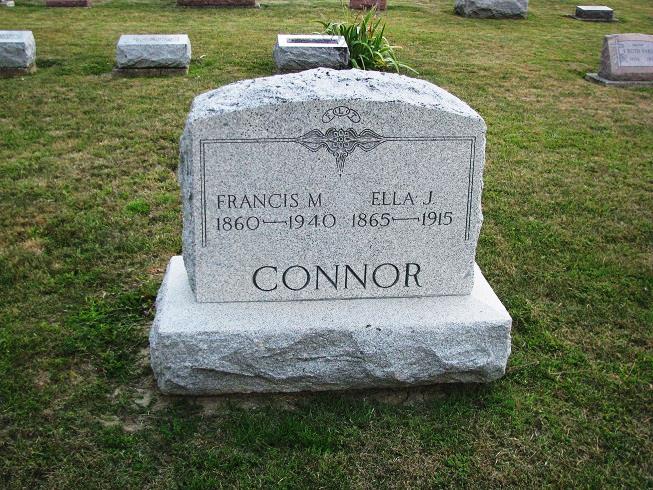 Photo by PLSCONNORGeneva, May 18 –   Funeral services for Marion F. Connor, 80, retired plasterer and paperhanger who dropped dead in front of his home here, will be held Sunday at 2:30 pm at the Methodist Church here. Burial will be in the church cemetery.   Surviving are one daughter, one brother and one sisterJournal-Gazette, Fort Wayne, IN; May 19, 1940Contributed by Jim Cox